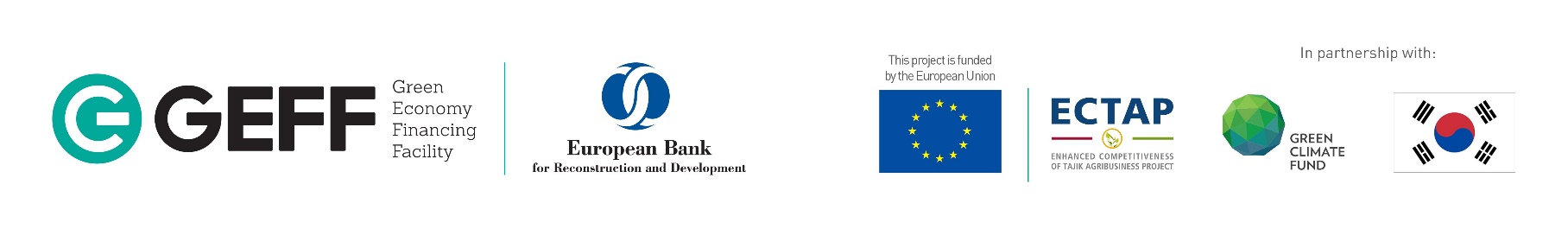 OFFICIAL USEVERIFICATION REQUEST FORMPFI ANNEX TO THE VERIFICATION REQUEST FORMTo be completed by the Participating Financial InstitutionI, on behalf of [insert name of PFI] confirm that the below Sub-loan was extended under [name of GEFF] to finance the above Sub-project. Details of the Sub-loan are as follows:I confirm that the Sub-loan agreement includes all relevant requirements with regards to incentive entitlement, donor visibility, access to records, premises and audit rights. SENDER DETAILS (GEFF loan applicant or legal representative) SENDER DETAILS (GEFF loan applicant or legal representative) SENDER DETAILS (GEFF loan applicant or legal representative) SENDER DETAILS (GEFF loan applicant or legal representative) SENDER DETAILS (GEFF loan applicant or legal representative) SENDER DETAILS (GEFF loan applicant or legal representative) SENDER DETAILS (GEFF loan applicant or legal representative) SENDER DETAILS (GEFF loan applicant or legal representative) SENDER DETAILS (GEFF loan applicant or legal representative) SENDER DETAILS (GEFF loan applicant or legal representative) SENDER DETAILS (GEFF loan applicant or legal representative) SENDER DETAILS (GEFF loan applicant or legal representative)NameNameJob titleJob titleJob titleJob titleFirst name, last name or company nameFirst name, last name or company nameProject locationProject locationProject locationHouse number, street House number, street House number, street VillageVillageVillageVillageJamoat, DistrictProject DescriptionProject DescriptionProject DescriptionPhonePhoneMobileMobileMobileRECIPIENT DETAILSRECIPIENT DETAILSRECIPIENT DETAILSRECIPIENT DETAILSRECIPIENT DETAILSRECIPIENT DETAILSRECIPIENT DETAILSPartner institution granting the loanPartner institution granting the loanPrimary contact personPrimary contact persone.g. responsible loan officer /client relationship managere.g. responsible loan officer /client relationship managerFirst name, last nameFirst name, last nameFirst name, last nameFirst name, last nameOffice phoneEmailSUPPORT DOCUMENTS ATTACHED TO THIS FORM Copy of invoices           Completion certificate      Photos (if applicable) Proof of payment (receipts / bank transfer / commissioning certificates)Other- please specify: The EBRD or its Consultants may ask for additional supporting information if the attached documents don’t provide sufficient evidence to verify the successful completion in line with the eligibility criteria.Statement by the Applicant’s Authorised RepresentativeStatement by the Applicant’s Authorised RepresentativeStatement by the Applicant’s Authorised RepresentativeStatement by the Applicant’s Authorised RepresentativeStatement by the Applicant’s Authorised RepresentativeThe project, its components and systems is ready for verification. It has been completed as described in the eligibility evidence (Eligibility Certificate or Project Assessment Report). All licenses and permissions required to construct and operate project have been received. We hereby notify the partner bank [or leasing company] that the verification process can be carried out henceforth.I authorise EBRD or its Consultants to inspect and verify the successful completion of the Sub-project installation. To make an appointment, EBRD or its Consultants will contact me at the above contact details, which I hereby confirm are valid and accurate. I recognise that if inspection and verification are rendered unsuccessful, the Applicant will not be eligible [to any preferential terms under the Facility / no Investment Incentive will be paid to [me / the company].The project, its components and systems is ready for verification. It has been completed as described in the eligibility evidence (Eligibility Certificate or Project Assessment Report). All licenses and permissions required to construct and operate project have been received. We hereby notify the partner bank [or leasing company] that the verification process can be carried out henceforth.I authorise EBRD or its Consultants to inspect and verify the successful completion of the Sub-project installation. To make an appointment, EBRD or its Consultants will contact me at the above contact details, which I hereby confirm are valid and accurate. I recognise that if inspection and verification are rendered unsuccessful, the Applicant will not be eligible [to any preferential terms under the Facility / no Investment Incentive will be paid to [me / the company].The project, its components and systems is ready for verification. It has been completed as described in the eligibility evidence (Eligibility Certificate or Project Assessment Report). All licenses and permissions required to construct and operate project have been received. We hereby notify the partner bank [or leasing company] that the verification process can be carried out henceforth.I authorise EBRD or its Consultants to inspect and verify the successful completion of the Sub-project installation. To make an appointment, EBRD or its Consultants will contact me at the above contact details, which I hereby confirm are valid and accurate. I recognise that if inspection and verification are rendered unsuccessful, the Applicant will not be eligible [to any preferential terms under the Facility / no Investment Incentive will be paid to [me / the company].The project, its components and systems is ready for verification. It has been completed as described in the eligibility evidence (Eligibility Certificate or Project Assessment Report). All licenses and permissions required to construct and operate project have been received. We hereby notify the partner bank [or leasing company] that the verification process can be carried out henceforth.I authorise EBRD or its Consultants to inspect and verify the successful completion of the Sub-project installation. To make an appointment, EBRD or its Consultants will contact me at the above contact details, which I hereby confirm are valid and accurate. I recognise that if inspection and verification are rendered unsuccessful, the Applicant will not be eligible [to any preferential terms under the Facility / no Investment Incentive will be paid to [me / the company].The project, its components and systems is ready for verification. It has been completed as described in the eligibility evidence (Eligibility Certificate or Project Assessment Report). All licenses and permissions required to construct and operate project have been received. We hereby notify the partner bank [or leasing company] that the verification process can be carried out henceforth.I authorise EBRD or its Consultants to inspect and verify the successful completion of the Sub-project installation. To make an appointment, EBRD or its Consultants will contact me at the above contact details, which I hereby confirm are valid and accurate. I recognise that if inspection and verification are rendered unsuccessful, the Applicant will not be eligible [to any preferential terms under the Facility / no Investment Incentive will be paid to [me / the company].Please transfer the Investment Incentive to the following bank account:Please transfer the Investment Incentive to the following bank account:Please transfer the Investment Incentive to the following bank account:Please transfer the Investment Incentive to the following bank account:Please transfer the Investment Incentive to the following bank account:Bank nameAccount holder nameAccount numberIBANSWIFT CODEdeclarationBy signing I confirm that information provided in this Verification Request Form is correct, precise and complete, filled in to my best knowledge.DETAILS OF THE SUB-LOANDETAILS OF THE SUB-LOANDETAILS OF THE SUB-LOANAll amounts should be indicated in the currency of the EBRD loan to the participating institution (“PFI loan currency”). All amounts should be indicated in the currency of the EBRD loan to the participating institution (“PFI loan currency”). All amounts should be indicated in the currency of the EBRD loan to the participating institution (“PFI loan currency”). Sub-loan number As per the sub-loan agreement/internal reference number[insert number]Sub-loan number As per the sub-loan agreement/internal reference numberSigning date[insert date: dd/mm/yyyy]Signing dateSIGNED Sub-loan amount [CCY]              insert amount[CCY]              insert amountDisbursed Sub-loan amount under GEFF Tajikistan[CCY]              insert amount[CCY]              insert amountIf PFI loan currency is different from the Sub-loan currency, the exchange rate posted by the National Bank of Tajikistan on the date of signing of the Sub-loan agreement and is to be used for conversion.If PFI loan currency is different from the Sub-loan currency, the exchange rate posted by the National Bank of Tajikistan on the date of signing of the Sub-loan agreement and is to be used for conversion.If PFI loan currency is different from the Sub-loan currency, the exchange rate posted by the National Bank of Tajikistan on the date of signing of the Sub-loan agreement and is to be used for conversion.[Exchange rate used for conversion]:                             [4 decimal format x.xxxx]                             [4 decimal format x.xxxx]SIGNED Sub-loan amount [CCY]              insert amount[CCY]              insert amountDisbursed Sub-loan amount under [name of GEFF][CCY]              insert amount[CCY]              insert amountdeclarationBy signing I confirm that information provided in this Verification Request Form is correct, precise and complete, filled in to my best knowledge.